Slovensko – Ekonomická univerzita v Bratislavě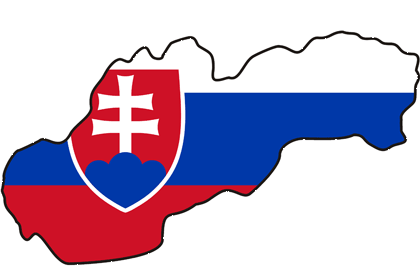 Základní informace:Bratislava, hlavní město Slovenska, má bezmála půl milionu obyvatel. Ekonomická univerzita je největší univerzitou na Slovensku a snaží se být centrem ekonomického vzdělávání, má již víc jak sedmdesátiletou tradici. Výuku nabízí celkem na sedmi fakultách.Faculty of Business Management (Fakulta Podnikového managementu)Faculty of Economics Informatics (Fakulta hospodářské informatiky)Užitečné odkazy:Oficiální stránky fakulty: www.euba.skDokumenty ke stažení: http://www.euba.sk/erasmus-application-documentsDoprava:do Bratislavy se můžete dostatautobusem Praha/Brno – Bratislava (www.idos.cz)  vlakem – informace o spojích na www.cd.cz nebo na www.cp.sk.Městská hromadná doprava: http://imhd.zoznam.sk/bb/mhd.htmlSylaby:Sylaby k některým předmětům a jejich kreditové ohodnocení je možné nalézt zde: http://www.euba.sk/international-relations/catalogue-of-courses-in-foreign-languages-/faculty-of-business-management.Kurzy:Nabídka kurzů se každoročně aktualizuje, aby byli studenti schopni vyplnit Learning Agreement. Odkaz na nabízené kurzy vyučované v daném semestru je studentovi zaslán e-mailem.Příklady vyučovaných předmětů:Fakulta podnikového managementuFakulta hospodářské informatikyAkademický rokAkademický rok je na univerzitě rozdělen do zimního a letního semestru.Zimní semestrZimní semestr začíná ke konci září a končí na konci prosince, před Vánocemi. Zkouškové období je od ledna do začátku února.Letní semestrLetní semestr začíná druhý týden v únoru a pokračuje do začátku května. Zkoušky studenti skládají od poloviny května do začátku července.Přihláška a registrace:Nejprve je nutné se přihlásit do výběrového řízení na domovské univerzitě. Pokud budete úspěšně vybráni, vyplníte přihlašovací formuláře, které je potřeba odeslat v termínu zahraniční koordinátorce. Mezi nezbytné formuláře patří:Application formLearning AgreementTranscript of recordsAccomodation formOfficial nomination2 PhotoCurriculum Vitae/CVPříjezd a ubytováníPo příjezdu bude studentovi přidělen jeden student ze Slovenska, který pomáhá při vyřizování formalit k pobytu, komunikaci, orientaci v univerzitním systému a podobně. UbytováníUbytování je poskytováno na studentských kolejích – Študentský Domov EKONÓM. Zašlete žádost o ubytování (Accommodation form) co nejdříve, kapacita je omezená. Pokoje jsou dvoulůžkové a měsíční nájem je 77,10€. Je nutné také zaplatit vratnou kauci 100€, která bude navrácena v případě, že pokoj bude po vašem odjezdu bez jakýchkoli poškození. Každý pokoj má internet a společně s jedním dalším sdílejí koupelnu a toaletu. Kuchyň je společná, na kolejích je k dispozici pračka.Termíny podání přihlášek:15. května pro zimní semestr31. října pro letní semestrSvátky:1. ledna		Den vzniku Slovenské republiky6. ledna		Zjevení Páněproměnlivé		Velikonoce (Velikonoční pátek, Velikonoční pondělí)1. května		Svátek práce8. května		Den vítězství nad fašismem5. července		Svátek svatého Cyrila a svatého Metoděje29. srpna		Výročí Slovenského národního povstání1. září			Den Ústavy Slovenské republiky15. září		Panna Maria Sedmibolestná1. listopadu		Svátek Všech svatých17. listopadu		Den boje za svobodu a demokracii24. – 26. prosince	vánoční svátkyNezapomeňte si sbalit:Občanský průkaz nebo Cestovní pasKartu pojištěnceKreditní / debetní kartuKontakt na Oddělení mezinárodních vztahůDolnozemská cesta 1852 35 BratislavaCo-ordinator for Foreign Exchange (Incoming) StudentsKatarína MajerskáTel: 	+421 2 6729 5193Fax: 	+421 2 6729 5155E-mail: katarina.majerska@euba.skNázev předmětuJazykBUSINESS ETHICSAJBUSINESS RISKAJCOMPENSATION AND STIMULATIONAJCORPORATE CONTROLLINGAJCORPORATE FINANCEAJCORPORATE GOVERNANCEAJDEVELOPING MANAGEMENT SKILLSAJENTERPRISE ECONOMYAJENTERPRISE INFORMATION SYSTEMAJFINANCIAL INVESTMENT AJFINANCIAL INVESTMENT II AJHUMAN RESOURCES MANAGEMENTAJINTERNATIONAL FINANCIAL MANAGEMENTAJMANAGEMENTAJMANAGEMENT OF CHANGE AJMANAGEMENT SIMULATION AJMICROECONOMICSAJORGANIZATIONAL BEHAVIOURAJPRICE DECISION MAKINGAJPROJECT MANAGEMENTAJSTRATEGIC MANAGEMENTAJTAX SYSTEMSAJBETRIEBSFINANZEN (UNTERNEHMENSFINANZIERUNG)NJ BETRIEBSWIRTSCHAFTNJBETRIEBSWIRTSCHAFTLICHES SEMINARNJFINANZENGINEERING NJFINANZMANAGEMENTNJFINANZRISIKOMANAGEMENT DER UNTERNEHMENNJЭКОНОМИКА ПРЕДПРИЯТИЯRJNázev předmětuJazykARTIFICIAL INTELLIGENCE AND EXPERT SYSTEMSAJCOST ACCOUNTINGAJECONOMETRICS 1 AJ ELEMENTARY ACCOUNTINGAJINFORMATICS I AJINFORMATICS II AJINTERNATIONAL ACCOUNTINGAJMACROECONOMIC ANALYSISAJMANAGEMENT SIMULATION (MARKETPLACE)AJMATHEMATICS AJMICROECONOMIC ANALYSISAJOPERATIONS RESEARCHAJSELECTED TOPICS IN MATHEMATICSAJSOFTWARE ENGINEERING IAJSOFTWARE ENGINEERING II AJTIME SERIES ANALYSIS AJSTATISTIQUE FJFINANZMATHEMATHIKNJGRUNDLAGEN DES RECHNUNGSWESENS NJOPERATIONS RESEARCH (OPERATIONSFORSCHUNG)NJMANAGEMENTENTSCHEIDUNGSUNTERSTÜTZUNGSSYSTEMENJИНФОРМАТИКА I RJИНФОРМАТИКА II RJ